Name _______________________________ School: _____________________________Email Address ____________________________________________________________Please indicate the number of vegetarian meals needed: for banquet __________ for Saturday luncheon __________Please indicate the number of gluten free meals needed: for banquet __________ for Saturday luncheon __________Make check payable to TMATYC and mail with completed form to Miriam Nelson no later than March 1, 2019. Also, please email a copy of the completed form to Miriam Nelson (miriam.nelson@ws.edu).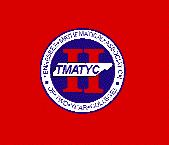 Annual TMATYCConference RegistrationMarch 22-23, 2019Roane State Community CollegeOak Ridge Campus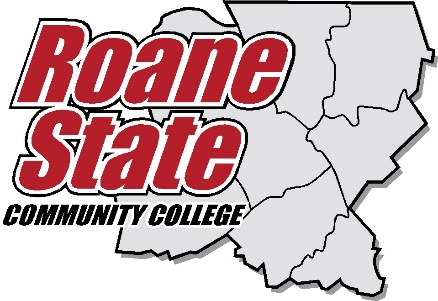 I will _________will not _________attend the banquet on Friday, March 22.attend the banquet on Friday, March 22.I will _________will not _________attend breakfast on Saturday, March 23.attend breakfast on Saturday, March 23.I will _________will not _________attend the luncheon on Saturday, March 23.attend the luncheon on Saturday, March 23.Registration fee: (Please check one option and write amount in blank to the right)_____ TMATYC member ($50) *_____ TMATYC member adjunct/student rate ($25) *_____ Non-TMATYC member rate ($60) *_____ One day registration ($30) Circle day: Friday/Saturday **_____ Late registration (after 3/1/19) ($60 or $30 for adjunct/student) **Includes banquet, light breakfast, & luncheon.  **Only meals for day attending.Registration fee: (Please check one option and write amount in blank to the right)_____ TMATYC member ($50) *_____ TMATYC member adjunct/student rate ($25) *_____ Non-TMATYC member rate ($60) *_____ One day registration ($30) Circle day: Friday/Saturday **_____ Late registration (after 3/1/19) ($60 or $30 for adjunct/student) **Includes banquet, light breakfast, & luncheon.  **Only meals for day attending.Registration fee: (Please check one option and write amount in blank to the right)_____ TMATYC member ($50) *_____ TMATYC member adjunct/student rate ($25) *_____ Non-TMATYC member rate ($60) *_____ One day registration ($30) Circle day: Friday/Saturday **_____ Late registration (after 3/1/19) ($60 or $30 for adjunct/student) **Includes banquet, light breakfast, & luncheon.  **Only meals for day attending.$___________Guest meal prices (please indicate total number needed)Banquet $25.00_______Breakfast $5.00_______Lunch $10.00______$___________Membership dues:1 year $10 ___  2 years $20 ___  3 years $25 ___    $___________Total Amount IncludedTotal Amount Included    $___________Miriam Nelson - Associate Professor of MathematicsWalters State Community College1720 Old Newport HighwaySevierville, TN  37876(865) 774-5806